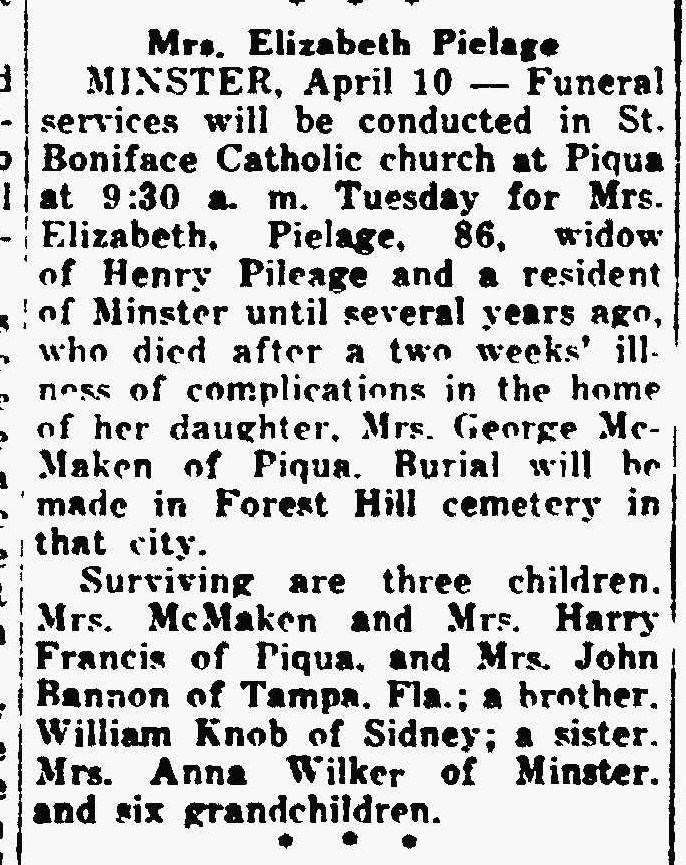 The Lima NewsApril 10, 1944Sister of William Knob